Serra Club Board Meeting | Oct 14 and Oct 21, 2021| 6:00pm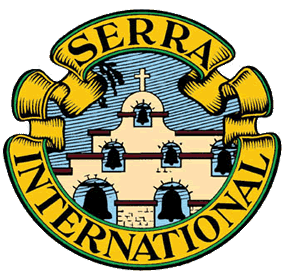 Attendees (Oct 14):Tom Farley, PresidentJudi Eilertson, Secretary/Vice President of CommunicationsSusie Flood, VP ProgramsVictoria Carver, TrusteeAbsent:   David Pieper, Jerry Murphy, Jo Helling, Larry Schmitz, Bill CookAttendees (Oct 21) | Meeting at 5:00pm to get 50% quorumTom, David, Jerry, Judi, Susie, Bill, Larry, Victoria.  Absent: Jo  Guest: Mike Downey Both meetings were called to order with an opening prayer by President Tom FarleyMeeting Minutes: The July 2021 minutes were read and approved.  Motion by Victoria/Larry.Treasurer Report (Jun-Aug 2021) – Bill/Jerry.  Reports reviewed and approved.  Motion by Bill/SusieMotion approved to purchase QuickBooks Online (QBO).  Motion by Judi/Victoria$300/year license fee ($25/month)Allows access to other board of trustee membersRecords are accessed online, not maintained on one personal PCFacilitates an easier transition to subsequent treasurers Thank you and Tax Receipts for member donationsOnline donation capability Seminarian Birthdays 1Q:  By Dec 1, send check to Bill Ehm for Jan-MarSend semi-annual dues notices – by December 1 (Due to USAC & SI by Jan 15)Communications Report: Judi (Jul-Sep)Catholic Foundation of SW Iowa (CFSWIA) – Serran article for Annual ReportCatholic Mirror – September article summarizing our Seminarian Luncheon, Priest Picnic and Priesthood SundayClub Directory – Distribution targeted for early 2022 events-(adjusted date from holidays to minimize mailings)Calendar of Events – Published and posted (Holy Happy Hour, Announced date for Bishop’s Burse)Serra International Convention – 250 attendees with outstanding speakers, Mass and shared experiences for how other Serrans manage membership, programs, communications, and work with their local parish.Shared feedback and ideas from the other clubs regarding Communications, Membership and Programs (tips, tools, and best practices).  Mentioned organizationtoolkit.com can allow online donations, etc. Membership Report: David - 16 new members to date for July 2021- June 2022New Member Recognition Dinner – Feb 27, 2022Chair: David ( ?   ) Judi will create sign up to ask for volunteers for planning committee)Location: (Possibly Santino’s Italian Ristorante or Latin King)Past guidelines: $30-35/head | Cash bar | ½ dessertsRecognizing all new members since July 2020 (no event last year).  Possibly photocopy ‘blank’ Serra certificate on hand to present vs ordering from Serra store for $3 Program Report: SusieHoly Happy Hour (5:30pm-7:30pm) - Thursday, October 28 at DoMNE House of Prayer Mass 5:30pm | Social 6:00-6:30pm | Speaker 6:30-7:30pm  Talk Title:  Hermits, Old and New: Living an Ancient Vocation in Modern TimesOne of the earliest vocations in the Church is alive and growing today. What is it? Why and how does it develop? What does the hermit contribute to the Body of Christ? Victoria Carver will share her journey of discovering the answers to these questions and reflect on the meaning of the eremitic vocation in our world, and our diocese, at this time.Susie will visit with Mary Jo Harty about possible shared speakers for Holy Hours1Q ’22 Program event - Thursday, January 27, 2022 at St. Augustin2Q ’22 Program event - Thursday, April 21, 2022 at Sacred Heart Bishop’s Burse – Sunday, March 27, 2022 Chair: Jo Helling   Ask for volunteers for planning committeeVocation Report:    NoneOld Business:Seminarian Luncheon Debrief – (we received a lovely Thank you from Stanley Asjes)Priest Picnic Debrief.  Next year’s date will be September 26, 2022 (Monday after Priesthood Sunday)Priesthood Sunday Debrief from St Francis of Assisi experience.  Broaden next year to more parishesReceived 41 cards at SFA (provided blank notes and envelopes)We provided Bulletin Announcement and Prayers of the Faithful  Table in Parish Hall (Coffee/donut weekend) and Door Greeters (distributed business cards with Serra Prayer for Vocations on the back)Diocesan Car Policy for foreign born priests – Tom reviewed the policy and how we Serrans are assistingNew Business:St. Serra ‘Ambassador’ – Tom recommended a new Ambassador program for the club:Purpose: Support/lead parish programs in their own parish on behalf of the St. Serra Club of DMGoal: Increase our membership by at least 2 members per parish for 2021-22 and 2022-23Tom will get list of DM area parishes/key leaders  St. Serra Banner – Motion passed to purchase a new pop-up banner with Serra logo.  Motion by Jerry/Susie Deacon Recognition – Consider sending a card of congratulations from St Serra ClubWe will also help the Diocese staff with their June Ordinations (recently interrupted by COVID)Seminarian Display Board Susie will ask for updated list of Seminarians (birthday, school, year, etc) We use the list for the birthday gift and Christmas/finals boxes (with shared KC funding) Judi will ask Melody Tanines if she would create 3 sets of Seminarian (tri-fold) displays Weekly Rosary for Vocations – Mike shared that Mary Nell Carpenter has agreed to reinstate this program  The meeting was adjourned with a closing prayer by President Tom.  Motion by Jerry/Susie.++++++++++++++++++++++++++++++++++++++++++++++++++++++++++++++++++Upcoming Calendar Dates/Events:BoT meeting with Fr Ross – Thursday, October 21, The Other Place, 6:00pmHoly Happy Hour – Thursday, October 28, 2021The Solemnity of All Saints – Monday, November 1 (moved to Sunday)National Vocation Awareness week – November 7-13, 2021 (Bulletin announcement and Diocesan FB)Immaculate Conception Holy Day – Wednesday, December 8the Nativity of our Lord, Jesus Christ Holy Day – Saturday, December 25Solemnity of Mary, Mother of God – Saturday, January 1Board of Trustees (BoT) – January 13, 2022 (6:00pm, location TBD--DoMNE House of Prayer?)Holy Happy Hour – Thursday, January 27, 2022Member event | BoT meeting | Serra Calendar | Holy Day